Extraordinary Jubilee of Mercy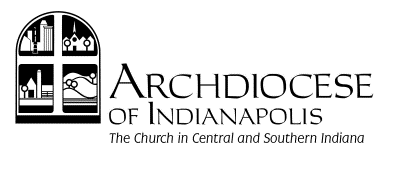 December 8, 2015 – November 20, 2016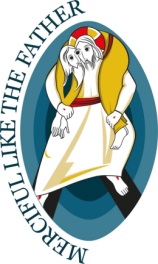 Archdiocese of IndianapolisKey Question:What do we hope that our participation in this Jubilee of Mercy will accomplish within us and our archdiocese in an enduring way by the end of the Holy Year?We hope to advance in our efforts to become missionary disciples of our Lord Jesus Christ and to invite others to join us in answering this call. In light of this, these are actions (with a few specific examples) for which we will strive during the Jubilee of Mercy:We will encourage each person to commit to receiving and showing mercy: personally, within our families and in our communities.Read/ reflect on The Church of Mercy by Pope FrancisReceive the Sacraments (Reconciliation and Holy Communion) Pray as a family/volunteer as a familyWe will endeavor to live lives that more completely reflect what we pray for in the Lord’s Prayer.Lectio Divina on the text of the Our FatherSeek forgiveness – give forgivenessReceive our daily bread – invite others to do the sameWe will strive to make a difference in the lives of those who experience material and/or spiritual poverty in our local and global communities.Weekly Holy Hour of Adoration for the material & spiritual needs of local and global communityParticipate in the Archdiocesan Global Solidarity Ambassador Program Volunteer with Catholic Charities, St. Vincent de Paul, other local charityParticipate in the Catholic Relief Services: Faith in Action Lenten Rice Bowl ProgramUse the Lenten Reflection Guide based on Poverty at the CrossroadsWe will seek to be more compassionate toward people different than us or on the fringes of society through deeper engagement and encounter.Counter the Culture of Indifference – Reflect on: “Do I participate in indifference or am I a Good Samaritan?”Use the corporal and spiritual works of mercy as a guideThose in positions of pastoral leadership in the archdiocese will strive to “lead by example” in their participation in the Holy Year.We will be intentional about welcoming back Catholics who are away from the practice of their faith.Hold Q & A about the Catholic Faith – make it approachable, offer personal invitationsHold prayer sessions at soup kitchens, food pantries – not just about providing food & for other material needs, but also for spiritual needs   Catholics Come Home ad campaign in archdiocesan and secular newspapersCalendar of EventsThursday, February 18, 2016 					       Clergy Workshop on Preaching10:00 am to 2:00 pm 					  	              about The Sacrament of Penance     		       Preparation for 3rd & 4th Sundays of Lent			       	       Catholic CenterSunday, February 28, 2016					        First weekend of Preaching aboutThird Sunday of Lent					        		The Sacrament of PenanceSunday, March 6, 2016	       				    	       Second weekend of Preaching about Fourth Sunday of Lent							The Sacrament of PenanceTuesday, March 1, 2016					         Focus will be on "how to be aDay of Sanctification for Priests                                                         	better confessor"Fatima Retreat House 11:00 am to 7:00 pmFriday, March 4 – Saturday, March 5, 2016  			         “24 Hours for the Lord” Celebrated at the local level  					          Suggestions will be provided.Monday, June 27, 2016	       					         150th anniversary of the Redemptorists Possible Pilgrimage to St. Louis, MO,              	       		         becoming caretakers and promoters of the    around this date with Archbishop Tobin	       			          icon of Our Lady of Perpetual HelpSaturday, October 8, 2016	Archdiocesan event-conference with prayer Jubilee for Archdiocese of IndianapolisSt. Bartholomew Church in Columbus9 a.m. - Noon	and Marian devotion(s).  Location TBDSunday, November 13, 2016	  				        Closing of the Holy DoorsThirty-third Sunday in Ordinary Time				        10:30 am Mass (SSPPC) [Eastern Time]				        Saints Peter and Paul Cathedral, Indianapolis 9:30 am Mass (SM) [Central Time]			   	        Archabbey Church, St. Meinrad Sunday, November 20, 2016					        Conclusion of the Jubilee of MercySolemnity of Our Lord Jesus Christ, King of the Universe				10:30 am Mass (SSPPC)Special Jubilees:A bulletin announcement and a petition for the Prayer of the Faithful will be utilized in the archdiocese on the weekends prior to the “special” jubilees of the Holy Year.      	Other Resources: http://www.archindy.org/holyyearofmercy/ Thursday, December 3, 2015					Feast St. Francis Xavier, Priest, Principal Patron 12 Noon Mass (SSPPC) [Eastern Time]7:30 am Mass (SM) [Central Time]Tuesday, December 8, 2015 Solemnity of the Immaculate Conception12 Noon MassCeremonial Closing of the Holy Doors Saints Peter and Paul Cathedral, IndianapolisArchabbey Church, St. MeinradOpening of the Holy Year of MercySaints Peter and Paul Cathedral, IndianapolisSunday, December 13, 2015 Third Sunday of Advent10:30 am Mass (SSPPC) [Eastern Time]9:30 am Mass (SM) [Central Time]Official Opening of the Holy DoorsSaints Peter and Paul Cathedral, Indianapolis Archabbey Church, St. Meinrad